EXECUTIVE SHOP STEWARDS 2023/2024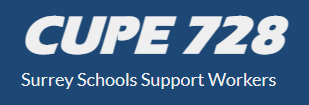 CARETAKERSEdward Parsotam604-812-2611sscaretakers@cupe728.caCLERICALShannon Levinsky	778-808-3917ssclerical@cupe728.caIESW/ELEMENTARYGaylene Garceau778-808-4483ssseaelementary@cupe728.caIESW/SECONDARY/SPAREBOARDAmanda Williams604-818-2019ssseasecondary@cupe728.caMAINTENANCE – TRADESBlair Hofer604-723-1921	ssmainttrades@cupe728.caMAINTENANCE NON-TRADESDesmond Caines         604-813-1799     ssmaintnontrades@cupe728.caSCHOOL AND COMMUNITY SUPPORTLaura Hagar-Gaube	604-341-6627ssattendants@cupe728.caSTUDENT SUPPORT (IESW ABA)Nora Hooper778-808-5823ssstudentsupport@cupe728.ca